Publicado en LATAM el 02/10/2019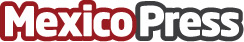 Bithumb Global anuncia el intercambio de activos digitales de "próxima generación"Bithumb Global, la plataforma global de Bithumb Korea - La principal exchange de activos digitales de Corea del Sur, anuncia nuevas características e iniciativas en su versión 1.0 recientemente lanzada "Bithumb Global". Con el objetivo de construir un ecosistema de activos digitales mejor y más amigable, Bithumb Global está lanzando nuevas herramientas para ayudar a crear recursos comunitarios inclusivos y un nuevo programa "UNLEASH" que se esfuerza por dar a conocer su visiónDatos de contacto:Alex Park+51 987529807Nota de prensa publicada en: https://www.mexicopress.com.mx/bithumb-global-anuncia-el-intercambio-de_1 Categorías: Finanzas E-Commerce http://www.mexicopress.com.mx